Sportsperson of the Year 2020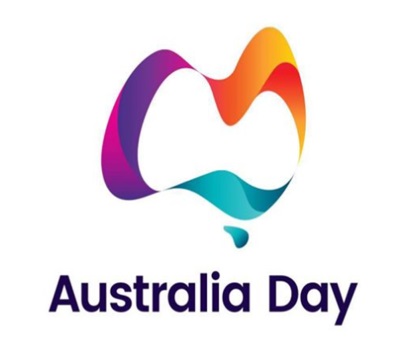 Nomination FormThe Sportsperson of the Year Award honours the sporting achievements of individual men and women, of any age. To be eligible the nominee must be actively involved in sports in the community and be an Australian Citizen on 26 January 2020..Nominee’s DetailsPerson being nominated for the AwardFirst Name: _______________________________  Surname: _________________________Residential Address: __________________________________________________________Postal Address: __________________________________________________________________________________________________ State: _____________ Post Code: ___________Contact #: Mobile: _________________ Work: _______________ Home:________________Date of Birth/Age: _____________________ContributionPlease attach a short description (500 words or less) on the contribution the nominee has made to the community. Include significant achievements and any other useful information that supports this nomination.Referee’s DetailsA person who can be contacted for further information on the nomineeFirst Name: ________________________________ Surname: _________________________Contact #: Mobile: _________________ Work: _______________ Home:________________Nominator’s Details The Person nominating the nominee for AwardFirst Name: _____________________________   Surname: ___________________________Organisation (if relevant): ______________________________________________________Postal Address: __________________________________________________________________________________________________ State: _____________ Post Code: ___________Contact #: Mobile: ____________________ Work: _____________ Home:_______________Signature: ____________________________ Date: _________________________________Closing Date:  8 December 2019Nomination forms must be returned to: Post: PO Box 821 Tennant Creek NT 0860 Fax: 89633302 Email: events@barkly.nt.gov.au